Recipe: 								From the Kitchen of   _____________________Cook Time: 		     Servings:     	 		Ingredients:Directions:Notes: 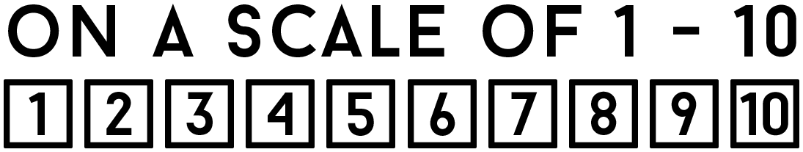 